Hi, how are you?I’m fine, thanks, and you?I’m good, thanks.What time do you get up?I get up at 6:00.Cool. I get up at 5:30.Amazing! What time do you go to bed?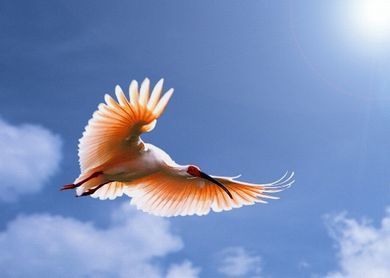 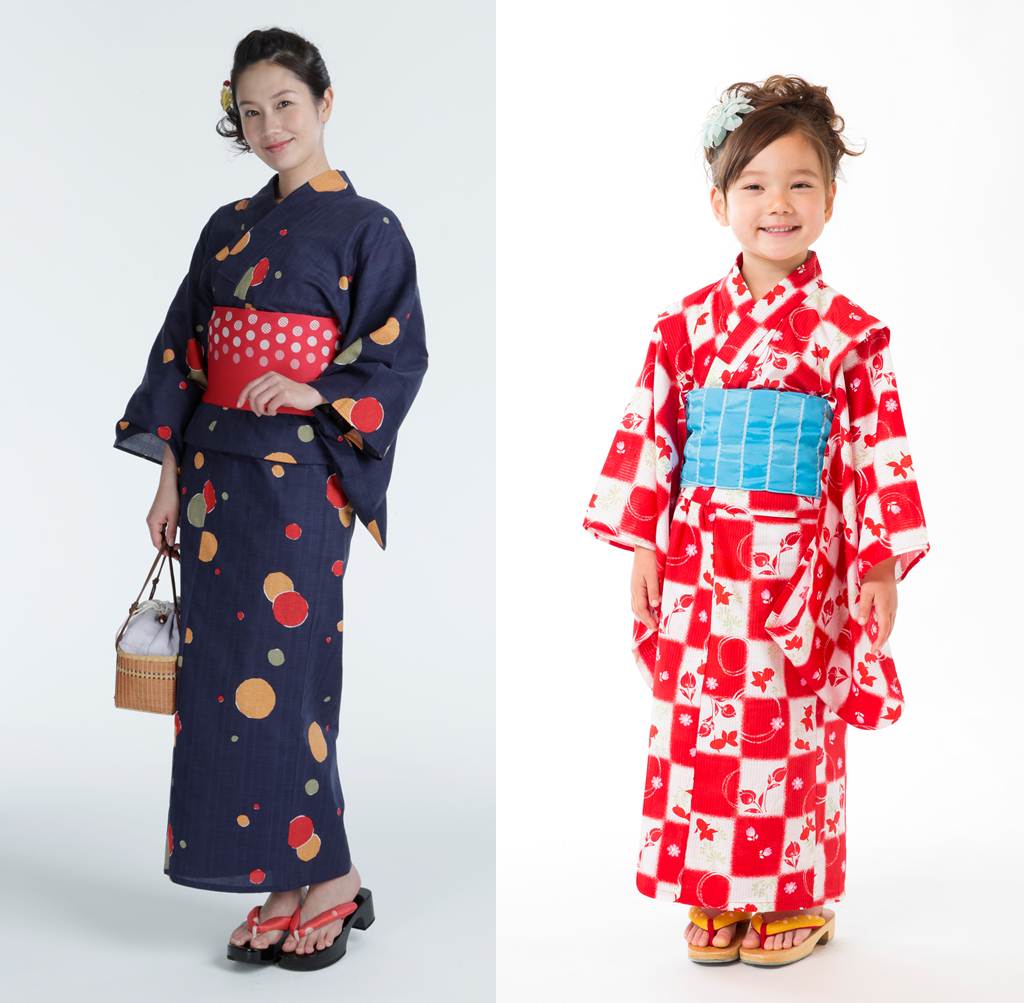 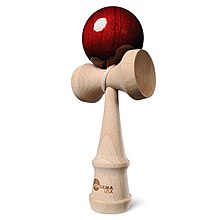 I go to bed at 9:00.I go to bed at 11:00. I usually play games.Wow. I never play games. I usually watch TV.Nice. I like ItteQ.